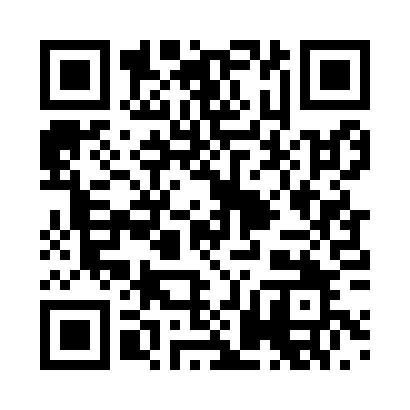 Prayer times for Ubelngonne, GermanyWed 1 May 2024 - Fri 31 May 2024High Latitude Method: Angle Based RulePrayer Calculation Method: Muslim World LeagueAsar Calculation Method: ShafiPrayer times provided by https://www.salahtimes.comDateDayFajrSunriseDhuhrAsrMaghribIsha1Wed3:255:541:205:238:4711:062Thu3:215:521:205:248:4911:093Fri3:175:501:205:248:5011:124Sat3:145:491:205:258:5211:155Sun3:105:471:205:268:5311:186Mon3:065:451:205:268:5511:227Tue3:055:431:205:278:5711:258Wed3:055:421:205:288:5811:279Thu3:045:401:195:289:0011:2710Fri3:035:381:195:299:0111:2811Sat3:035:371:195:299:0311:2812Sun3:025:351:195:309:0411:2913Mon3:015:341:195:319:0611:3014Tue3:015:321:195:319:0711:3015Wed3:005:311:195:329:0911:3116Thu3:005:291:195:329:1011:3217Fri2:595:281:195:339:1211:3218Sat2:585:261:205:349:1311:3319Sun2:585:251:205:349:1511:3420Mon2:575:241:205:359:1611:3421Tue2:575:221:205:359:1811:3522Wed2:575:211:205:369:1911:3623Thu2:565:201:205:369:2011:3624Fri2:565:191:205:379:2211:3725Sat2:555:181:205:379:2311:3726Sun2:555:171:205:389:2411:3827Mon2:555:161:205:389:2511:3928Tue2:545:151:205:399:2711:3929Wed2:545:141:215:399:2811:4030Thu2:545:131:215:409:2911:4031Fri2:535:121:215:409:3011:41